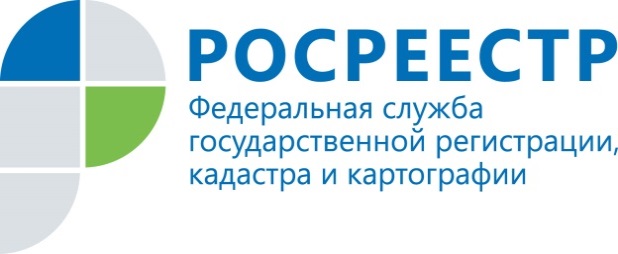 Пресс-релизРосреестр Татарстана напоминает об изменениях в долевом строительствеС момента перехода застройщиков на проектное финансирование с использованием счетов эскроу прошел месяц. В связи с этим Росреестр Татарстана напоминает об изменившемся порядке обеспечения обязательств застройщика при привлечении средств для долевого строительства.В настоящее время в Татарстане ведется строительство 8 многоквартирных жилых домов (семь - в Казани и один - в Набережных Челнах), денежные средства дольщиков которых привлекаются с использованием механизма счетов эскроу. Всего в  2019 году Управлением Росреестра по Республике Татарстан зарегистрировано 198 договора участия в долевом строительстве с применением эскроу счетов. Как пояснила начальник отдела государственной регистрации недвижимости юридических лиц и договоров долевого участия Лилия Бурганова, к настоящему времени все татарстанские девелоперы обязаны перейти на схему долевого строительства жилья с применением эскроу-счетов. Средства клиентов зачисляются на специальный банковский счет, и застройщики не смогут получить эти деньги до передачи квартир покупателям. При этом, подчеркивает Лилия Бурганова, порядок государственной регистрации договоров участия в долевом строительстве с применением эскроу-счетов, а также перечень необходимых для получения госуслуги документов не поменялся.Порядок обеспечения обязательств застройщика при привлечении средств для долевого строительства зависит от следующих обстоятельств.- Если ДДУ с первым участником долевого строительства представлен на государственную регистрацию после 01.07.2019, то все ДДУ заключаются только с использованием счетов эскроу, открытых в уполномоченном банке. - Если ДДУ в отношении объекта долевого строительства в многоквартирном доме (ином объекте недвижимости), не введенном в эксплуатацию, представлен на государственную регистрацию после 01.07.2019, и заключен в отношении дома, который не соответствует установленным Правительством Российской Федерации критериям, такой ДДУ заключается только с использованием счетов эскроу, открытых в уполномоченном банке. - Если ДДУ в отношении объекта долевого строительства в многоквартирном доме (ином объекте недвижимости), не введенном в эксплуатацию, представлен на регистрацию после 01.07.2019 и заключен в отношении дома, который соответствует установленным Правительством Российской Федерации критериям, по договорам, предметом которых являются жилые помещения, уплачиваются отчисления в компенсационный фонд.Контакты для СМИПресс-служба Росреестра Татарстана+8 843 255 25 10